ГБДОУ ДЕТСКИЙ САД №16Компенсирующего видаКрасногвардейского района Санкт-ПетербургаНепосредственно образовательная деятельностьОбразовательная область «Художественное творчество»(с использованием ЭОР)Лепка «На лугу» (насекомые)Средняя группа.                                            Составитель:                                         Емельянова Г.Н.Год 2012Цель: Познакомить детей с нетрадиционным для лепки материалом – соленым тестом.Задачи:Образовательные:Учить детей работать с соленым тестом, лепить насекомых из частей, передавая характерные особенности строения.Закрепить приемы лепки: раскатывание шара, колбаски; сплющивание.Познакомить с приемом соединения деталей с помощью коротких палочек, показать возможность сочетания разных материалов для создания мелких деталей (для усиков – проволоку, спички; для хоботка –зубочистки, для глаз – бусинки, перец горошком).Формировать умение работать по схеме.Развивать мелкую моторику рук; чувство формы, пропорций; согласованность в работе обеих рук; интерес к работе с соленым тестом.Воспитательные:Воспитывать интерес к живой природе.Вызвать интерес к созданию коллективной композиции.Словарная работа: обогащение словаря за счет слов «жужжат», «звенят», «стрекочут», «трещат».Предварительная работа:Чтение сказки К.И. Чуковского «Муха – Цокотуха»Чтение книг «Цветы», «Насекомые» из серии «Чудесные превращения»Рассматривание иллюстраций с первоцветами, выполнение работы по аппликации «Цветы на лужайке»Беседа о первоцветах и насекомыхОборудование, материалы: соленое тесто, доски для лепки, салфетки влажные   матерчатые и бумажные, проволочки, бусинки, зубочистки, спички, перец горошком, игрушка пчелки, композиционная основа «Цветы на лужайке»; аудиозапись «Звуки насекомых»План.Организационный момент.Проговаривание скороговорки:СА-СА-СА – к нам летит оса,СЫ-СЫ-СЫ – не боимся мы осы,СУ-СУ-СУ – прогоним мы осу.Восп.: Скажите, о ком здесь говорится? (об осе)           А сейчас я вам загадаю загадку, а вы попробуйте ее отгадать.Над цветком порхает, пляшет,Веером узорным машет.Восп.: Объясните, как вы догадались, что это бабочка? (следить за звуками детей)Молодцы! Правильно. Скажите, ребята, а как их можно назвать одним словом? (насекомые) А каких насекомых вы еще знаете? Молодцы! А сейчас мы с вами тоже превратимся в насекомых, в жучков, и полетаем вот здесь, на лужайке. Полетели.На лужайке по ромашкамЖук летал в цветной рубашке.«Жу-жу-жу, жу-жу-жуЯ с ромашками дружу.Тихо на ветру качаюсь,Низко, низко наклоняюсь,На цветке я посидел,Отдохнул и полетел!»Понравилась вам игра?Восп.: Ой, ребята, вы слышите, кто-то жужжит. Смотрите, к нам летит пчелка!Пчелка: Здравствуйте, ребята! Я пролетала мимо и увидела у вас лужок с красивыми цветами. Я полетала, полетала, но никого не встретила, мне так грустно стало одной.Восп.: Да, жалко пчелку. Ребята, скажите пожалуйста, какие звуки издают насекомые?(стрекочут, жужжат, звенят, трещат)А давайте послушаем, может, мы услышим звуки насекомых на нашей лужайке.(прислушиваются)Вы слышите? (нет) И я не слышу. Конечно, пчелке здесь одиноко. Ребята, давайте, чтобы пчелке не было скучно, мы ей слепим друзей. Согласны? Лепить будем из теста. Скажите, чем тесто отличается от пластилина? (оно мягкое, легко тянется, по - другому пахнет)Восп.: Это тесто несъедобное,  в рот его брать нельзя. Руки после работы нужно обя-зательно помыть. А теперь давайте вспомним, что есть у насекомых?(дети называют части тела)Посмотрите, пожалуйста, на схемы. Скажите, какой формы туловище? Чтобудем лепить? Как будем лепить? (проговариваем с детьми приемы лепки)Посмотрите, на столе лежат бусинки, проволочки, зубочистки и перчинки. Из проволочек  что можно сделать? (усики) А из перчинок? (глазки) Из зубочисток можно сделать хоботок.(Показ приема, как можно части тела скреплять между собой. Уточнить у детей, кто какое насекомое будет лепить.)Дети лепят насекомых, воспитатель помогает, напоминает части тела того или иного насекомого, подсказывает, какой материал нужен для глаз, усов и т.д.По окончании работы дети относят своих насекомых на лужок. (Включается аудиозапись «Звуки насекомых»).Восп.: Молодцы, ребята! Вот сколько веселых друзей появилось у нашей пчелки! Посмотрите, и пчелка наша повеселела. Давайте вместе полетаем, потанцуем!Вертись, крутись, в жука превратись    (Дети летают по полянке и жужжат)Вертись, крутись, в комара превратись (ЗЗЗЗЗЗ)Вертись, крутись, в пчелку превратись   (ЖЖЖЖЖ)Вертись, крутись, в ребяток превратисьВосп.: Молодцы, ребята, помогли пчелке. В следующий раз мы раскрасим насекомых, и они станут еще красивее и веселее.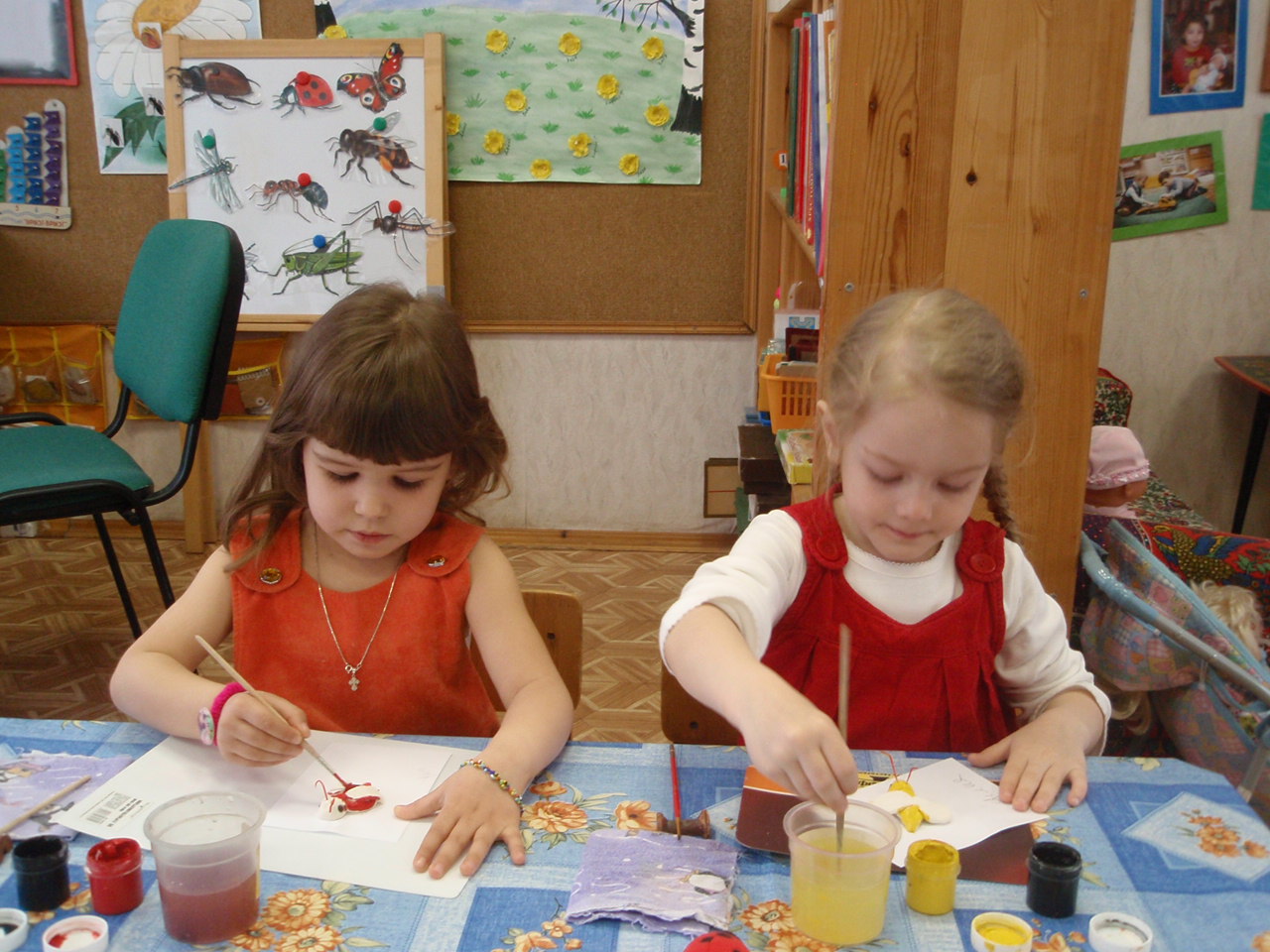 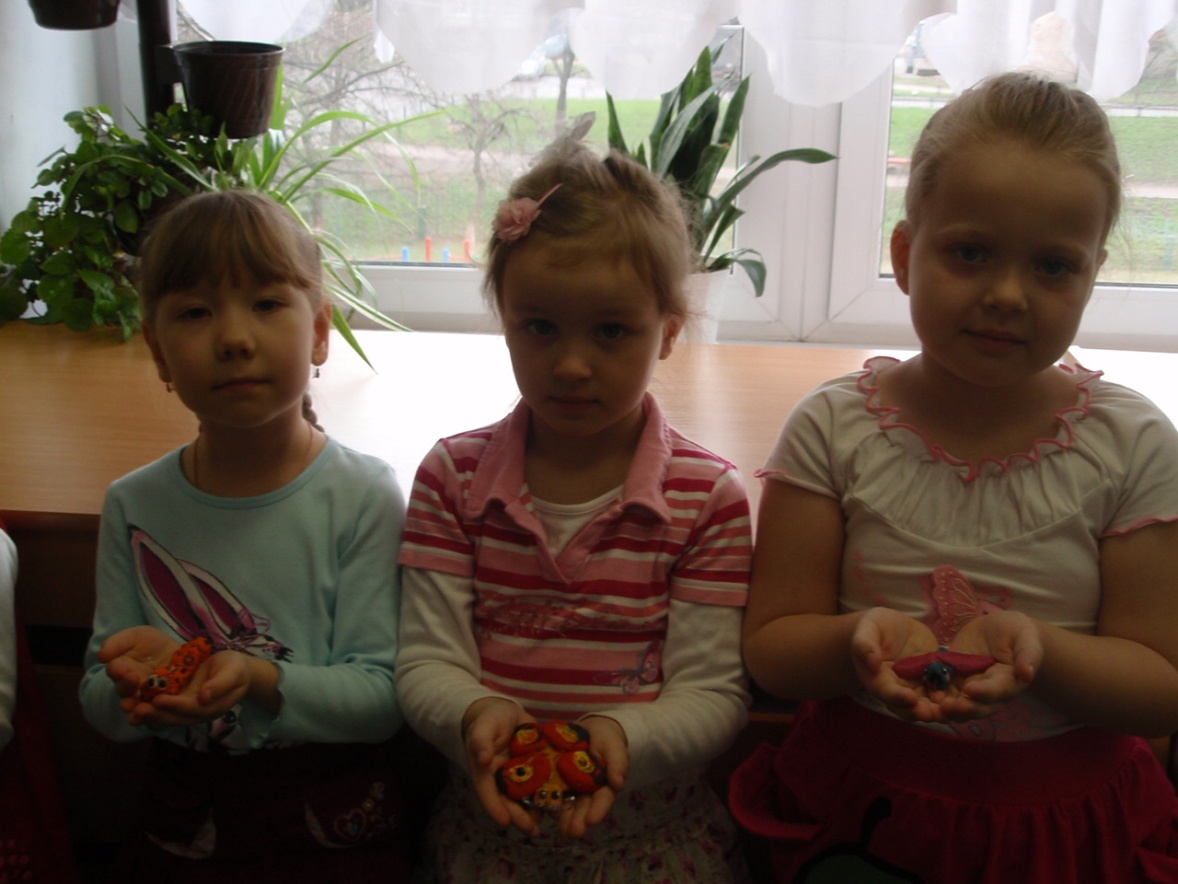 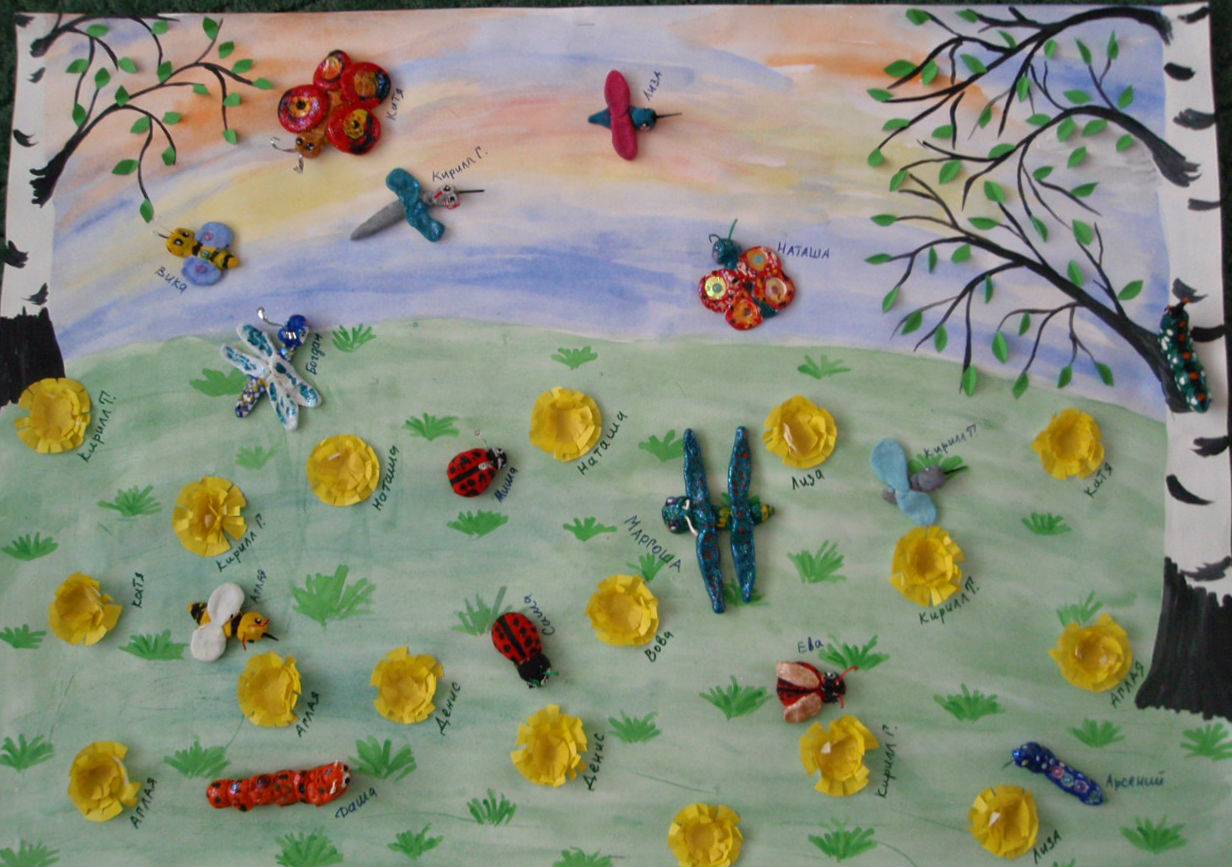 